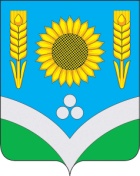 CОВЕТ НАРОДНЫХ ДЕПУТАТОВРОССОШАНСКОГО МУНИЦИПАЛЬНОГО РАЙОНАВОРОНЕЖСКОЙ ОБЛАСТИРЕШЕНИЕ31 сессииот 27 октября 2021 года № 226                                                                                    г. РоссошьО внесении изменений в решение Совета народных депутатов от 24.10.2018 г. № 20 «Об утверждении Положения о  комиссии по соблюдению требований к должностному поведению лиц, замещающих муниципальные должности в Совете народных депутатов Россошанского муниципального района, главы администрации Россошанского муниципального района и урегулированию конфликта интересов.»На основании Федерального закона от 06.10.2003 г. № 131-ФЗ «Об общих принципах организации местного самоуправления в Российской Федерации», Федерального закона от 25.12.2008 г., № 273-ФЗ «О противодействии коррупции», Федерального закона от 07.02.2011 г. № 6-ФЗ «Об общих принципах организации и деятельности контрольно-счетных органов субъектов Российской Федерации и муниципальных образований», Закона Воронежской области от 02.06.2017 г. № 45-ОЗ « О представлениями гражданами претендующими  на замещение отдельных муниципальных должностей и должностей муниципальной службы, и лицами, замещающими указанные должности в органах местного самоуправления муниципальных образований Воронежской области, сведений о доходах, расходах, об имуществе и обязательствах имущественного характера», Закона Воронежской области от 28.12.2007 г. № 175-ОЗ «О муниципальной службе в Воронежской области»  Совет народных депутатов Россошанского муниципального районаРЕШИЛ: Внести изменения в решение Совета народных депутатов Россошанского муниципального района от 24.10.2018 г. № 20 «Об утверждении Положения о  комиссии по соблюдению требований к должностному поведению лиц, замещающих муниципальные должности в Совете народных депутатов Россошанского муниципального района, главы администрации Россошанского муниципального района и урегулированию конфликта интересов.» по всему тексту  документа после слов «в Совете народных депутатов Россошанского муниципального района» дополнить словами «, в Ревизионной комиссии Россошанского муниципального района». Опубликовать настоящее решение в официальном вестнике газеты «Россошанский курьер» и разместить на официальном сайте Совета народных депутатов Россошанского муниципального района в сети интернет. Настоящее решение вступает в силу после его официального опубликования. Контроль за исполнением настоящего решения возложить на главу Россошанского муниципального района Сисюка В.М.Глава Россошанскогомуниципального района			                                                                  В.М. Сисюк